Aj 3. ÚKOLY 2. 11 – 6. 11. – něco zvládneme i na hodině skype  dle rozpisu. Rozpis skype AJ 3 Pondělí 2. 11           9:15 - 9:45         Marek T., Daník F., Adam, Max, David                                 9:55 -10:25       Markétka, Amálka, Nelinka, Domča, Kája                               10:35 - 10:55     Daník K., Mára D., Filip, Míša, RadimPřipomeneme si Halloween a slova, obličej   Pro zábavu: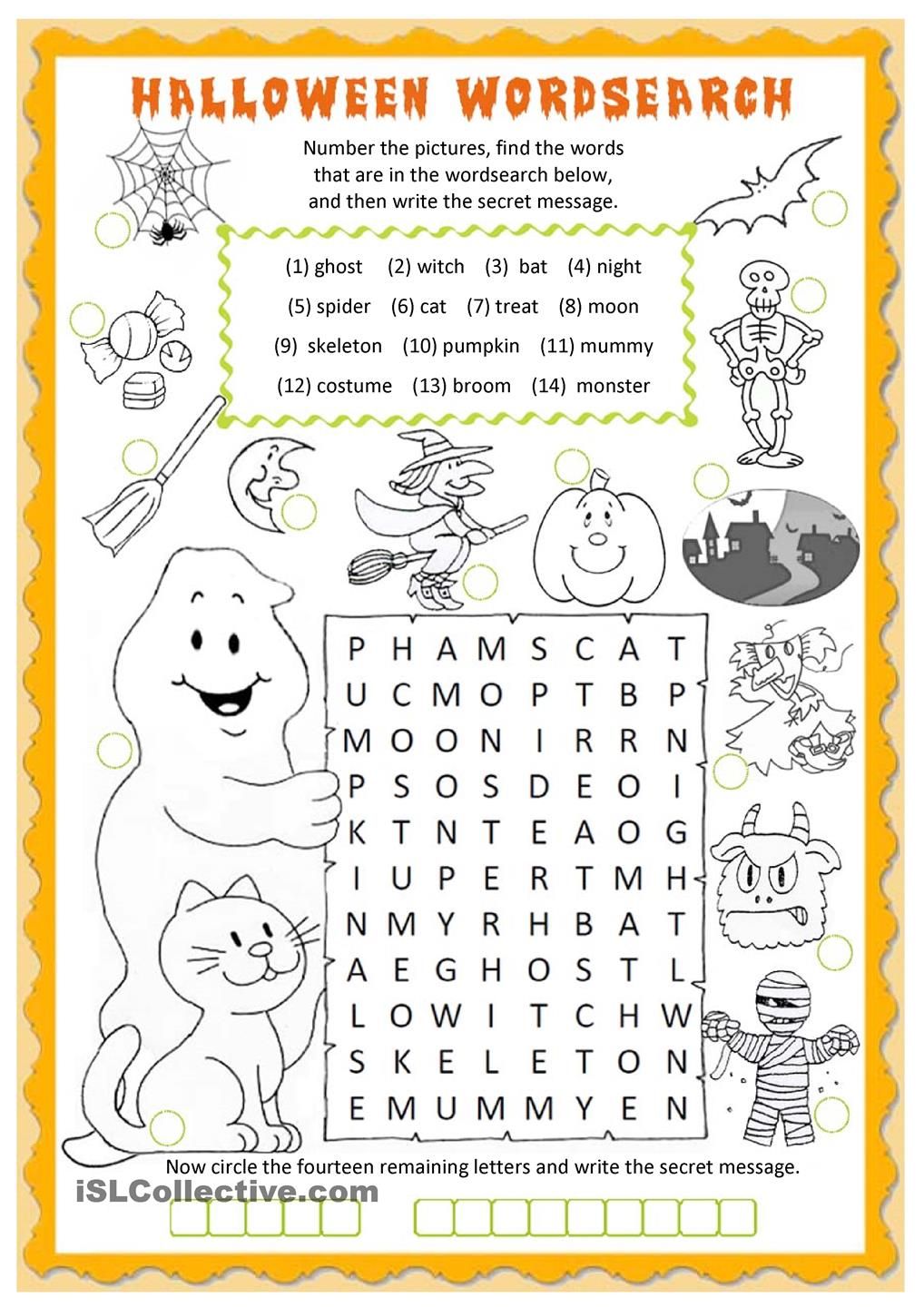 Časopis str. 14 – hledej Halloweenská slovaDále přikládám slovníčky k vytisknutí, které by mohly dětem pomoci k učení a opakování slovní zásoby. Udělejte cvičení dole pod slovíčky, volná okénka slouží k nácviku psaní slov – postupně se zakrývají . Ve vlastním zájmu procvičujte. Teď se zaměřte hlavně  na face – obličej, ostatní postupně doplňte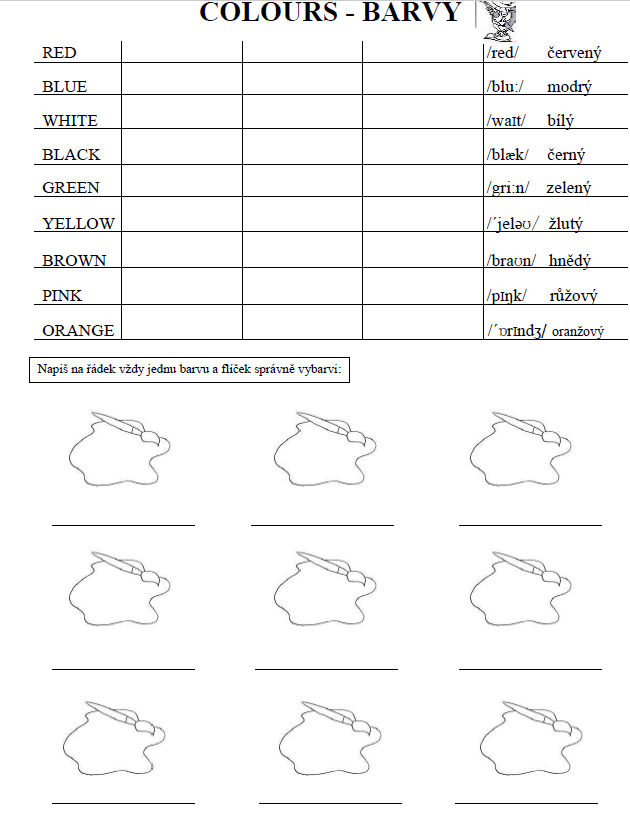 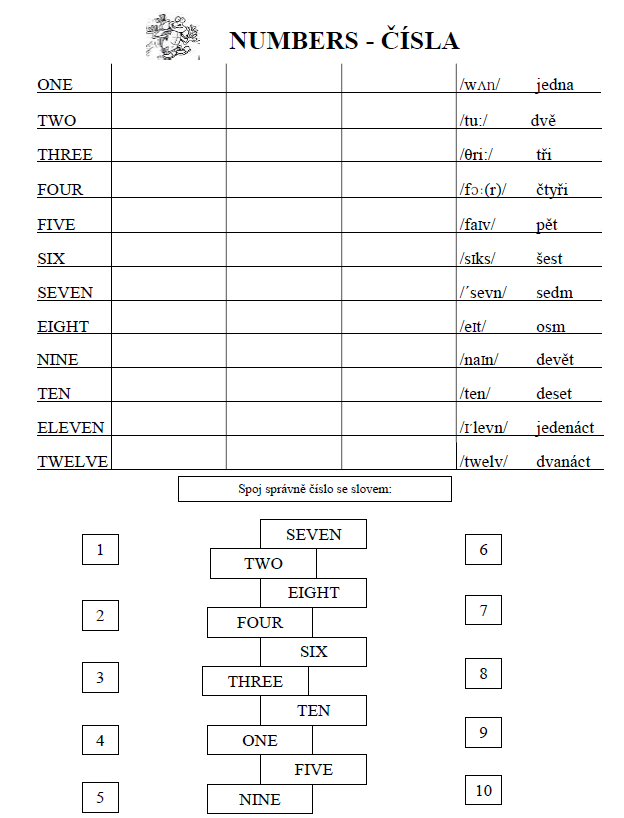 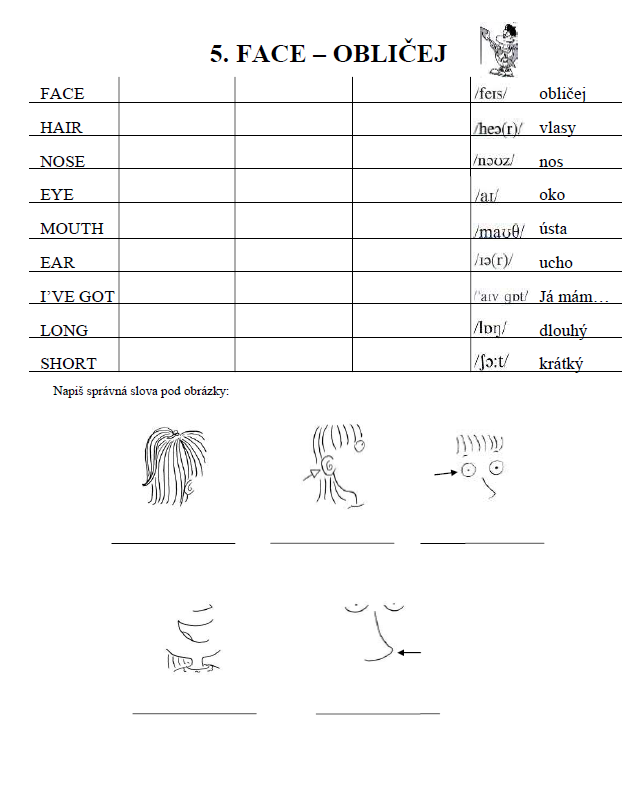 PovinnéRozšiřujícíUčenice 9. l.Str. 28, 29/3 – popiš maskyUčebnice 10. lStr. 30/1 , 31/330/2 -popišPracovní sešitStr. 24/1,224/3Pracovní sešitStr. 25/425/5,6Do každého řádku vymysli anglické slovo začínající daným písmenemHALLOWEENPUMPKIN